Załącznik nr 1 - Karta weryfikacji poprawności wniosku w ramach RPOWP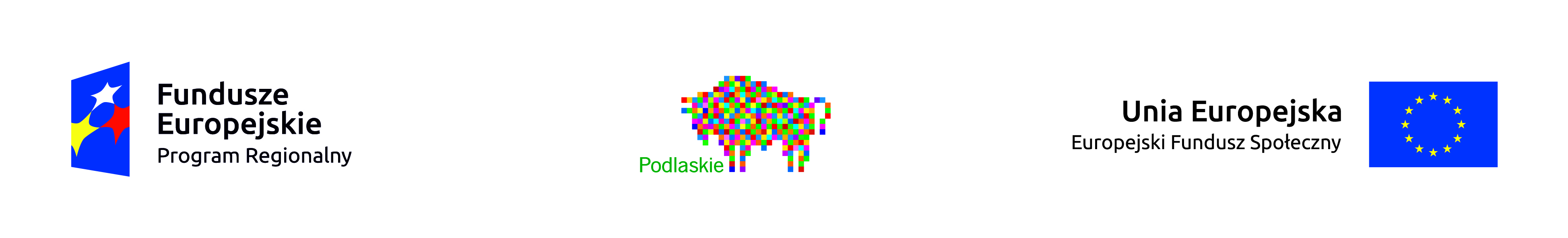 KARTA WERYFIKACJI POPRAWNOŚCI WNIOSKU W RAMACH RPOWPINSTYTUCJA ORGANIZUJĄCA KONKURS: Wojewódzki Urząd Pracy w BiałymstokuNR KONKURSU:………………………………………………………………………………………………………………DATA WPŁYWU WNIOSKU:……………………………………………………………………………………………NR KANCELARYJNY WNIOSKU:...........................................................................................SUMA KONTROLNA WNIOSKU:..........................................................................................TYTUŁ PROJEKTU:………………………………………………………………………………………………………….NAZWA WNIOSKODAWCY:…………………………………………………………………………………………….Sporządzone przez: 	Zatwierdzone przez:Imię i nazwisko:	Imię i nazwisko:Komórka organizacyjna:	Komórka organizacyjna:Data:	Data:Podpis:	                                                                                                                                                                                         Podpis:A.WERYFIKACJA WSTĘPNAWERYFIKACJA WSTĘPNA1.□ Wniosek złożono po raz pierwszy□ Wniosek złożono po uzupełnieniachB.WERYFIKACJA BRAKÓW FORMALNYCH LUB OCZYWISTYCH OMYŁEK WE WNIOSKUTAKNIEUWAGI1.Wniosek złożono w 2 egzemplarzach papierowych (2 oryginały wniosku bądź oryginał i kserokopia poświadczona za zgodność z oryginałem zgodnie ze sposobem określonym w Regulaminie konkursu).2.Wraz z wersją papierową wniosku złożono Potwierdzenie Przesłania do IZ RPOWP Elektronicznej Wersji Wniosku 
O Dofinansowanie W Ramach Regionalnego Programu Operacyjnego Województwa Podlaskiego na lata 2014-2020.3.W części II.3 wniosku zostały wskazane osoby uprawnione do podejmowania decyzji wiążących w stosunku do Beneficjenta oraz Partnera i/lub Realizatora (jeśli dotyczy) oraz wersja papierowa wniosku w części VIII została podpisana oraz opatrzona pieczęcią imienną i instytucjonalną przez osoby uprawnione do podejmowania decyzji wiążących w stosunku do Beneficjenta oraz Partnera i/lub Realizatora (jeśli dotyczy) zgodnie ze sposobem określonym w Regulaminie konkursu.4.Suma kontrolna wersji papierowej wniosku (dotyczy wszystkich stron 2 egzemplarzy) jest tożsama z sumą kontrolną wersji elektronicznej wniosku.5.Wersja papierowa wniosku zawiera wszystkie strony (dotyczy 2 egzemplarzy).6.We wniosku nie stwierdzono innych braków formalnych i/lub oczywistych omyłek.C.DECYZJA W SPRAWIE POPRAWNOŚCI WNIOSKU□ TAK□ NIE – przekazać do uzupełniania lub korekty□ NIE – ODRZUCIĆ WNIOSEK 1.Czy wniosek może zostać przekazany do oceny formalnej?□ TAK□ NIE – przekazać do uzupełniania lub korekty□ NIE – ODRZUCIĆ WNIOSEK 